Wiederholung: PerfektEinige Verben bilden, je nach ihrer Aussage, das Perfekt mit “sein” oder “haben”. Jacquot _______ mich getreten.
Tom _______  ins Zimmer getreten.
Der Zug _______  endlich angelangt.
Der Stoff _______  gerade zu einem K1eid gereicht.
Ich _______  tief geschlafen.
Gestern Abend _______  ich schnell eingeschlafen.
Johanna _______  nach Echternach gefahren.
Silvia _______  ihr Auto auf einen Parkplatz gefahren.
Ihr _______  das Boot gerudert. 
Ihr _______  mit dem Boot ans andere Ufer gerudert.
Der Pilot _______ das Flugzeug geflogen.
Der Passagier _______  von Luxemburg nach Palma geflogen. 
Du _______  einen Schimmel geritten.
Der Reiter _______  durch den Wald geritten.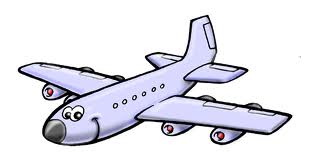 Setze ins Perfekt!Der Motor sprang einfach nicht an. Plötzlich sprang mich ein zottiger Hund an.Nach einem Krach zog der Mieter aus. Niemand zog einen Mantel an.Wir brachen in aller Frühe auf. Unbekannte brachen den Tresor auf.Ich bog den Draht gerade. Der Wagen bog in die Straße ein.Evelyne nickte nur leicht mit dem Kopf. Nach dem Essen nickte Oma ein.Diese Entscheidung fiel mir gar nicht leicht. Dieser Film gefiel mir nicht.Hundertzwei Gespensterchen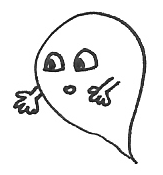 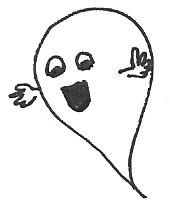 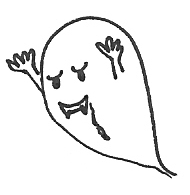 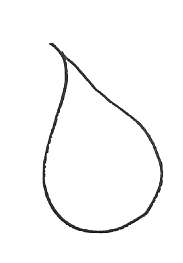 WIEDERHOLUNGSchreibe im Präteritum! 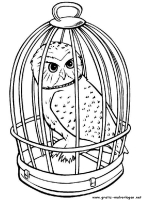 Harry und Ron sitzen auf ihren Besen. Das Spiel beginnt sofort.Die anderen Spieler fliegen schon hoch in der Luft.Harrys Aufgabe ist es,  den Schnatz zu fangen. Ron soll das Tor bewachen. Aber die Gegner versuchen schneller zu sein.Sie stoßen und schubsen Ron hin und her. Plötzlich fällt Ron vom Besen . Harry flitzt zu ihm und fängt ihn auf. Der Besen kommt von alleine zu Ron geflogen. Dieser setzt sich wieder drauf. Nun erblickt Harry den Schnatz. Aber Malfoy sieht ihn im selben Augenblick.Beide Jungs schießen gleichzeitig in die Höhe. Sie strecken die Hand nach dem Schnatz aus. Harry stellt sich auf den Besen. Malfoy hängt sich unter seinen Besen. Die Zuschauer halten den Atem an. Da greift Harry den Schnatz und hält ihn stolz hoch. Seine Mannschaft hat gewonnen!Schreibe im Perfekt!Harry und Ron verpassen den Zug nach Hogwarts. So marschieren sie aus dem Bahnhof. Ron zeigt auf ein altes, zerbeultes Auto. „Damit fahren wir! ’’, erklärt er dem verdutzten Harry.Harry legt sein Gepäck in den  Kofferraum und steigt ein.Ron zündet den Motor und schon fliegt das Auto Richtung Hogwarts. Schnell drückt Ron noch einen kleinen, silbernen Knopf. Damit macht er den Wagen unsichtbar. So kommen sie ungesehen in ihre Schule.Schreibe im Präsens!Harry und seine Freunde schlichen zu Hagrids Hütte. Dieser hatte eine Überraschung für sie. Vorsichtig öffnete er ihnen die Tür. Auf dem Tisch lag ein grünes Ei. „Was ist das denn? ’’, wollte Hermine wissen. Aber schon sprang das Ei auf. Die Kinder sahen eine kleine, grüne Nase. Sie rissen die Augen erstaunt auf. Ein kleiner Drache blickte ihnen entgegen. Hagrid half ihm vorsichtig aus dem Ei. Nun saß der Winzling in seiner großen Hand und spie eine kleine Flamme. Die Kinder waren begeistert.   Hundertzwei Gespensterchenhaben irgendwo gesessenhinter meinem Fensterchen.Da bin ich so erschrocken.Hundertzwei Gespensterchensind sehr vertrackt gewesen:An meinem Kammerfensterchenhaben sie im Takt geklopft.Hundertzwei Gespensterchenerschreckten mich.Weit entfernt vom Fensterchenversteckte ich mich.Hundertzwei Gespensterchensind plötzlich fort gewesen.Habe mich schnell zum Fensterchen geschlichen,habe sie dort nicht mehr gefunden.Hundertzwei Gespensterchen -Denkt euch, wie famos! -sind an dem Fensterchen gewesenRegentropfen bloß!